Цены на грузоперевозки 5 тонн по Москве и Московской области формируются исходя из количества часов работы транспорта и пробега за пределами МКАД. Напомним, что по желанию клиента каждая машина может быть бесплатно снабжена: гидравлической телегой, гидравлическим бортом, системой крепёжных элементов. Вы можете заказать автомобиль, как с пропуском, так и в целях экономии без пропуска в центр.Цены на грузоперевозки 5 тонн по Москве и Московской области формируются исходя из количества часов работы транспорта и пробега за пределами МКАД. Напомним, что по желанию клиента каждая машина может быть бесплатно снабжена: гидравлической телегой, гидравлическим бортом, системой крепёжных элементов. Вы можете заказать автомобиль, как с пропуском, так и в целях экономии без пропуска в центр.Цены на грузоперевозки 5 тонн по Москве и Московской области формируются исходя из количества часов работы транспорта и пробега за пределами МКАД. Напомним, что по желанию клиента каждая машина может быть бесплатно снабжена: гидравлической телегой, гидравлическим бортом, системой крепёжных элементов. Вы можете заказать автомобиль, как с пропуском, так и в целях экономии без пропуска в центр.Цены на грузоперевозки 5 тонн по Москве и Московской области формируются исходя из количества часов работы транспорта и пробега за пределами МКАД. Напомним, что по желанию клиента каждая машина может быть бесплатно снабжена: гидравлической телегой, гидравлическим бортом, системой крепёжных элементов. Вы можете заказать автомобиль, как с пропуском, так и в целях экономии без пропуска в центр.Цены на грузоперевозки 5 тонн по Москве и Московской области формируются исходя из количества часов работы транспорта и пробега за пределами МКАД. Напомним, что по желанию клиента каждая машина может быть бесплатно снабжена: гидравлической телегой, гидравлическим бортом, системой крепёжных элементов. Вы можете заказать автомобиль, как с пропуском, так и в целях экономии без пропуска в центр.Цены на грузоперевозки 5 тонн по Москве и Московской области формируются исходя из количества часов работы транспорта и пробега за пределами МКАД. Напомним, что по желанию клиента каждая машина может быть бесплатно снабжена: гидравлической телегой, гидравлическим бортом, системой крепёжных элементов. Вы можете заказать автомобиль, как с пропуском, так и в целях экономии без пропуска в центр.Цены на грузоперевозки 5 тонн по Москве и Московской области формируются исходя из количества часов работы транспорта и пробега за пределами МКАД. Напомним, что по желанию клиента каждая машина может быть бесплатно снабжена: гидравлической телегой, гидравлическим бортом, системой крепёжных элементов. Вы можете заказать автомобиль, как с пропуском, так и в целях экономии без пропуска в центр.Цены на грузоперевозки 5 тонн по Москве и Московской области формируются исходя из количества часов работы транспорта и пробега за пределами МКАД. Напомним, что по желанию клиента каждая машина может быть бесплатно снабжена: гидравлической телегой, гидравлическим бортом, системой крепёжных элементов. Вы можете заказать автомобиль, как с пропуском, так и в целях экономии без пропуска в центр.Цены на грузоперевозки 5 тонн по Москве и Московской области формируются исходя из количества часов работы транспорта и пробега за пределами МКАД. Напомним, что по желанию клиента каждая машина может быть бесплатно снабжена: гидравлической телегой, гидравлическим бортом, системой крепёжных элементов. Вы можете заказать автомобиль, как с пропуском, так и в целях экономии без пропуска в центр.Цены на грузоперевозки 5 тонн по Москве и Московской области формируются исходя из количества часов работы транспорта и пробега за пределами МКАД. Напомним, что по желанию клиента каждая машина может быть бесплатно снабжена: гидравлической телегой, гидравлическим бортом, системой крепёжных элементов. Вы можете заказать автомобиль, как с пропуском, так и в целях экономии без пропуска в центр.Цены на грузоперевозки 5 тонн по Москве и Московской области формируются исходя из количества часов работы транспорта и пробега за пределами МКАД. Напомним, что по желанию клиента каждая машина может быть бесплатно снабжена: гидравлической телегой, гидравлическим бортом, системой крепёжных элементов. Вы можете заказать автомобиль, как с пропуском, так и в целях экономии без пропуска в центр.Цены на грузоперевозки 5 тонн по Москве и Московской области формируются исходя из количества часов работы транспорта и пробега за пределами МКАД. Напомним, что по желанию клиента каждая машина может быть бесплатно снабжена: гидравлической телегой, гидравлическим бортом, системой крепёжных элементов. Вы можете заказать автомобиль, как с пропуском, так и в целях экономии без пропуска в центр.Цены на грузоперевозки 5 тонн по Москве и Московской области формируются исходя из количества часов работы транспорта и пробега за пределами МКАД. Напомним, что по желанию клиента каждая машина может быть бесплатно снабжена: гидравлической телегой, гидравлическим бортом, системой крепёжных элементов. Вы можете заказать автомобиль, как с пропуском, так и в целях экономии без пропуска в центр.Цены на грузоперевозки 5 тонн по Москве и Московской области формируются исходя из количества часов работы транспорта и пробега за пределами МКАД. Напомним, что по желанию клиента каждая машина может быть бесплатно снабжена: гидравлической телегой, гидравлическим бортом, системой крепёжных элементов. Вы можете заказать автомобиль, как с пропуском, так и в целях экономии без пропуска в центр.Цены на грузоперевозки 5 тонн по Москве и Московской области формируются исходя из количества часов работы транспорта и пробега за пределами МКАД. Напомним, что по желанию клиента каждая машина может быть бесплатно снабжена: гидравлической телегой, гидравлическим бортом, системой крепёжных элементов. Вы можете заказать автомобиль, как с пропуском, так и в целях экономии без пропуска в центр.Цены на грузоперевозки 5 тонн по Москве и Московской области формируются исходя из количества часов работы транспорта и пробега за пределами МКАД. Напомним, что по желанию клиента каждая машина может быть бесплатно снабжена: гидравлической телегой, гидравлическим бортом, системой крепёжных элементов. Вы можете заказать автомобиль, как с пропуском, так и в целях экономии без пропуска в центр.Цены на грузоперевозки 5 тонн по Москве и Московской области формируются исходя из количества часов работы транспорта и пробега за пределами МКАД. Напомним, что по желанию клиента каждая машина может быть бесплатно снабжена: гидравлической телегой, гидравлическим бортом, системой крепёжных элементов. Вы можете заказать автомобиль, как с пропуском, так и в целях экономии без пропуска в центр.Цены на грузоперевозки 5 тонн по Москве и Московской области формируются исходя из количества часов работы транспорта и пробега за пределами МКАД. Напомним, что по желанию клиента каждая машина может быть бесплатно снабжена: гидравлической телегой, гидравлическим бортом, системой крепёжных элементов. Вы можете заказать автомобиль, как с пропуском, так и в целях экономии без пропуска в центр.Цены на грузоперевозки 5 тонн по Москве и Московской области формируются исходя из количества часов работы транспорта и пробега за пределами МКАД. Напомним, что по желанию клиента каждая машина может быть бесплатно снабжена: гидравлической телегой, гидравлическим бортом, системой крепёжных элементов. Вы можете заказать автомобиль, как с пропуском, так и в целях экономии без пропуска в центр.Цены на грузоперевозки 5 тонн по Москве и Московской области формируются исходя из количества часов работы транспорта и пробега за пределами МКАД. Напомним, что по желанию клиента каждая машина может быть бесплатно снабжена: гидравлической телегой, гидравлическим бортом, системой крепёжных элементов. Вы можете заказать автомобиль, как с пропуском, так и в целях экономии без пропуска в центр.Цены на грузоперевозки 5 тонн по Москве и Московской области формируются исходя из количества часов работы транспорта и пробега за пределами МКАД. Напомним, что по желанию клиента каждая машина может быть бесплатно снабжена: гидравлической телегой, гидравлическим бортом, системой крепёжных элементов. Вы можете заказать автомобиль, как с пропуском, так и в целях экономии без пропуска в центр.Цены на грузоперевозки 5 тонн по Москве и Московской области формируются исходя из количества часов работы транспорта и пробега за пределами МКАД. Напомним, что по желанию клиента каждая машина может быть бесплатно снабжена: гидравлической телегой, гидравлическим бортом, системой крепёжных элементов. Вы можете заказать автомобиль, как с пропуском, так и в целях экономии без пропуска в центр.Цены на грузоперевозки 5 тонн по Москве и Московской области формируются исходя из количества часов работы транспорта и пробега за пределами МКАД. Напомним, что по желанию клиента каждая машина может быть бесплатно снабжена: гидравлической телегой, гидравлическим бортом, системой крепёжных элементов. Вы можете заказать автомобиль, как с пропуском, так и в целях экономии без пропуска в центр.Цены на грузоперевозки 5 тонн по Москве и Московской области формируются исходя из количества часов работы транспорта и пробега за пределами МКАД. Напомним, что по желанию клиента каждая машина может быть бесплатно снабжена: гидравлической телегой, гидравлическим бортом, системой крепёжных элементов. Вы можете заказать автомобиль, как с пропуском, так и в целях экономии без пропуска в центр.Цены на грузоперевозки 5 тонн по Москве и Московской области формируются исходя из количества часов работы транспорта и пробега за пределами МКАД. Напомним, что по желанию клиента каждая машина может быть бесплатно снабжена: гидравлической телегой, гидравлическим бортом, системой крепёжных элементов. Вы можете заказать автомобиль, как с пропуском, так и в целях экономии без пропуска в центр.Цены на грузоперевозки 5 тонн по Москве и Московской области формируются исходя из количества часов работы транспорта и пробега за пределами МКАД. Напомним, что по желанию клиента каждая машина может быть бесплатно снабжена: гидравлической телегой, гидравлическим бортом, системой крепёжных элементов. Вы можете заказать автомобиль, как с пропуском, так и в целях экономии без пропуска в центр.Цены на грузоперевозки 5 тонн по Москве и Московской области формируются исходя из количества часов работы транспорта и пробега за пределами МКАД. Напомним, что по желанию клиента каждая машина может быть бесплатно снабжена: гидравлической телегой, гидравлическим бортом, системой крепёжных элементов. Вы можете заказать автомобиль, как с пропуском, так и в целях экономии без пропуска в центр.Цены на грузоперевозки 5 тонн по Москве и Московской области формируются исходя из количества часов работы транспорта и пробега за пределами МКАД. Напомним, что по желанию клиента каждая машина может быть бесплатно снабжена: гидравлической телегой, гидравлическим бортом, системой крепёжных элементов. Вы можете заказать автомобиль, как с пропуском, так и в целях экономии без пропуска в центр.Цены на грузоперевозки 5 тонн по Москве и Московской области формируются исходя из количества часов работы транспорта и пробега за пределами МКАД. Напомним, что по желанию клиента каждая машина может быть бесплатно снабжена: гидравлической телегой, гидравлическим бортом, системой крепёжных элементов. Вы можете заказать автомобиль, как с пропуском, так и в целях экономии без пропуска в центр.Цены на грузоперевозки 5 тонн по Москве и Московской области формируются исходя из количества часов работы транспорта и пробега за пределами МКАД. Напомним, что по желанию клиента каждая машина может быть бесплатно снабжена: гидравлической телегой, гидравлическим бортом, системой крепёжных элементов. Вы можете заказать автомобиль, как с пропуском, так и в целях экономии без пропуска в центр.Цены на грузоперевозки 5 тонн по Москве и Московской области формируются исходя из количества часов работы транспорта и пробега за пределами МКАД. Напомним, что по желанию клиента каждая машина может быть бесплатно снабжена: гидравлической телегой, гидравлическим бортом, системой крепёжных элементов. Вы можете заказать автомобиль, как с пропуском, так и в целях экономии без пропуска в центр.Цены на грузоперевозки 5 тонн по Москве и Московской области формируются исходя из количества часов работы транспорта и пробега за пределами МКАД. Напомним, что по желанию клиента каждая машина может быть бесплатно снабжена: гидравлической телегой, гидравлическим бортом, системой крепёжных элементов. Вы можете заказать автомобиль, как с пропуском, так и в целях экономии без пропуска в центр.Цены на грузоперевозки 5 тонн по Москве и Московской области формируются исходя из количества часов работы транспорта и пробега за пределами МКАД. Напомним, что по желанию клиента каждая машина может быть бесплатно снабжена: гидравлической телегой, гидравлическим бортом, системой крепёжных элементов. Вы можете заказать автомобиль, как с пропуском, так и в целях экономии без пропуска в центр.Цены на грузоперевозки 5 тонн по Москве и Московской области формируются исходя из количества часов работы транспорта и пробега за пределами МКАД. Напомним, что по желанию клиента каждая машина может быть бесплатно снабжена: гидравлической телегой, гидравлическим бортом, системой крепёжных элементов. Вы можете заказать автомобиль, как с пропуском, так и в целях экономии без пропуска в центр.Цены на грузоперевозки 5 тонн по Москве и Московской области формируются исходя из количества часов работы транспорта и пробега за пределами МКАД. Напомним, что по желанию клиента каждая машина может быть бесплатно снабжена: гидравлической телегой, гидравлическим бортом, системой крепёжных элементов. Вы можете заказать автомобиль, как с пропуском, так и в целях экономии без пропуска в центр.Цены на грузоперевозки 5 тонн по Москве и Московской области формируются исходя из количества часов работы транспорта и пробега за пределами МКАД. Напомним, что по желанию клиента каждая машина может быть бесплатно снабжена: гидравлической телегой, гидравлическим бортом, системой крепёжных элементов. Вы можете заказать автомобиль, как с пропуском, так и в целях экономии без пропуска в центр.Цены на грузоперевозки 5 тонн по Москве и Московской области формируются исходя из количества часов работы транспорта и пробега за пределами МКАД. Напомним, что по желанию клиента каждая машина может быть бесплатно снабжена: гидравлической телегой, гидравлическим бортом, системой крепёжных элементов. Вы можете заказать автомобиль, как с пропуском, так и в целях экономии без пропуска в центр.Цены на грузоперевозки 5 тонн по Москве и Московской области формируются исходя из количества часов работы транспорта и пробега за пределами МКАД. Напомним, что по желанию клиента каждая машина может быть бесплатно снабжена: гидравлической телегой, гидравлическим бортом, системой крепёжных элементов. Вы можете заказать автомобиль, как с пропуском, так и в целях экономии без пропуска в центр.Цены на грузоперевозки 5 тонн по Москве и Московской области формируются исходя из количества часов работы транспорта и пробега за пределами МКАД. Напомним, что по желанию клиента каждая машина может быть бесплатно снабжена: гидравлической телегой, гидравлическим бортом, системой крепёжных элементов. Вы можете заказать автомобиль, как с пропуском, так и в целях экономии без пропуска в центр.Цены на грузоперевозки 5 тонн по Москве и Московской области формируются исходя из количества часов работы транспорта и пробега за пределами МКАД. Напомним, что по желанию клиента каждая машина может быть бесплатно снабжена: гидравлической телегой, гидравлическим бортом, системой крепёжных элементов. Вы можете заказать автомобиль, как с пропуском, так и в целях экономии без пропуска в центр.Цены на грузоперевозки 5 тонн по Москве и Московской области формируются исходя из количества часов работы транспорта и пробега за пределами МКАД. Напомним, что по желанию клиента каждая машина может быть бесплатно снабжена: гидравлической телегой, гидравлическим бортом, системой крепёжных элементов. Вы можете заказать автомобиль, как с пропуском, так и в целях экономии без пропуска в центр.Цены на грузоперевозки 5 тонн по Москве и Московской области формируются исходя из количества часов работы транспорта и пробега за пределами МКАД. Напомним, что по желанию клиента каждая машина может быть бесплатно снабжена: гидравлической телегой, гидравлическим бортом, системой крепёжных элементов. Вы можете заказать автомобиль, как с пропуском, так и в целях экономии без пропуска в центр.Цены на грузоперевозки 5 тонн по Москве и Московской области формируются исходя из количества часов работы транспорта и пробега за пределами МКАД. Напомним, что по желанию клиента каждая машина может быть бесплатно снабжена: гидравлической телегой, гидравлическим бортом, системой крепёжных элементов. Вы можете заказать автомобиль, как с пропуском, так и в целях экономии без пропуска в центр.Цены на грузоперевозки 5 тонн по Москве и Московской области формируются исходя из количества часов работы транспорта и пробега за пределами МКАД. Напомним, что по желанию клиента каждая машина может быть бесплатно снабжена: гидравлической телегой, гидравлическим бортом, системой крепёжных элементов. Вы можете заказать автомобиль, как с пропуском, так и в целях экономии без пропуска в центр.Цены на грузоперевозки 5 тонн по Москве и Московской области формируются исходя из количества часов работы транспорта и пробега за пределами МКАД. Напомним, что по желанию клиента каждая машина может быть бесплатно снабжена: гидравлической телегой, гидравлическим бортом, системой крепёжных элементов. Вы можете заказать автомобиль, как с пропуском, так и в целях экономии без пропуска в центр.Цены на грузоперевозки 5 тонн по Москве и Московской области формируются исходя из количества часов работы транспорта и пробега за пределами МКАД. Напомним, что по желанию клиента каждая машина может быть бесплатно снабжена: гидравлической телегой, гидравлическим бортом, системой крепёжных элементов. Вы можете заказать автомобиль, как с пропуском, так и в целях экономии без пропуска в центр.Цены на грузоперевозки 5 тонн по Москве и Московской области формируются исходя из количества часов работы транспорта и пробега за пределами МКАД. Напомним, что по желанию клиента каждая машина может быть бесплатно снабжена: гидравлической телегой, гидравлическим бортом, системой крепёжных элементов. Вы можете заказать автомобиль, как с пропуском, так и в целях экономии без пропуска в центр.Цены на грузоперевозки 5 тонн по Москве и Московской области формируются исходя из количества часов работы транспорта и пробега за пределами МКАД. Напомним, что по желанию клиента каждая машина может быть бесплатно снабжена: гидравлической телегой, гидравлическим бортом, системой крепёжных элементов. Вы можете заказать автомобиль, как с пропуском, так и в целях экономии без пропуска в центр.Цены на грузоперевозки 5 тонн по Москве и Московской области формируются исходя из количества часов работы транспорта и пробега за пределами МКАД. Напомним, что по желанию клиента каждая машина может быть бесплатно снабжена: гидравлической телегой, гидравлическим бортом, системой крепёжных элементов. Вы можете заказать автомобиль, как с пропуском, так и в целях экономии без пропуска в центр.Цены на грузоперевозки 5 тонн по Москве и Московской области формируются исходя из количества часов работы транспорта и пробега за пределами МКАД. Напомним, что по желанию клиента каждая машина может быть бесплатно снабжена: гидравлической телегой, гидравлическим бортом, системой крепёжных элементов. Вы можете заказать автомобиль, как с пропуском, так и в целях экономии без пропуска в центр.Цены на грузоперевозки 5 тонн по Москве и Московской области формируются исходя из количества часов работы транспорта и пробега за пределами МКАД. Напомним, что по желанию клиента каждая машина может быть бесплатно снабжена: гидравлической телегой, гидравлическим бортом, системой крепёжных элементов. Вы можете заказать автомобиль, как с пропуском, так и в целях экономии без пропуска в центр.Цены на грузоперевозки 5 тонн по Москве и Московской области формируются исходя из количества часов работы транспорта и пробега за пределами МКАД. Напомним, что по желанию клиента каждая машина может быть бесплатно снабжена: гидравлической телегой, гидравлическим бортом, системой крепёжных элементов. Вы можете заказать автомобиль, как с пропуском, так и в целях экономии без пропуска в центр.Цены на грузоперевозки 5 тонн по Москве и Московской области формируются исходя из количества часов работы транспорта и пробега за пределами МКАД. Напомним, что по желанию клиента каждая машина может быть бесплатно снабжена: гидравлической телегой, гидравлическим бортом, системой крепёжных элементов. Вы можете заказать автомобиль, как с пропуском, так и в целях экономии без пропуска в центр.Цены на грузоперевозки 5 тонн по Москве и Московской области формируются исходя из количества часов работы транспорта и пробега за пределами МКАД. Напомним, что по желанию клиента каждая машина может быть бесплатно снабжена: гидравлической телегой, гидравлическим бортом, системой крепёжных элементов. Вы можете заказать автомобиль, как с пропуском, так и в целях экономии без пропуска в центр.Цены на грузоперевозки 5 тонн по Москве и Московской области формируются исходя из количества часов работы транспорта и пробега за пределами МКАД. Напомним, что по желанию клиента каждая машина может быть бесплатно снабжена: гидравлической телегой, гидравлическим бортом, системой крепёжных элементов. Вы можете заказать автомобиль, как с пропуском, так и в целях экономии без пропуска в центр.Цены на грузоперевозки 5 тонн по Москве и Московской области формируются исходя из количества часов работы транспорта и пробега за пределами МКАД. Напомним, что по желанию клиента каждая машина может быть бесплатно снабжена: гидравлической телегой, гидравлическим бортом, системой крепёжных элементов. Вы можете заказать автомобиль, как с пропуском, так и в целях экономии без пропуска в центр.Цены на грузоперевозки 5 тонн по Москве и Московской области формируются исходя из количества часов работы транспорта и пробега за пределами МКАД. Напомним, что по желанию клиента каждая машина может быть бесплатно снабжена: гидравлической телегой, гидравлическим бортом, системой крепёжных элементов. Вы можете заказать автомобиль, как с пропуском, так и в целях экономии без пропуска в центр.Цены на грузоперевозки 5 тонн по Москве и Московской области формируются исходя из количества часов работы транспорта и пробега за пределами МКАД. Напомним, что по желанию клиента каждая машина может быть бесплатно снабжена: гидравлической телегой, гидравлическим бортом, системой крепёжных элементов. Вы можете заказать автомобиль, как с пропуском, так и в целях экономии без пропуска в центр.Цены на грузоперевозки 5 тонн по Москве и Московской области формируются исходя из количества часов работы транспорта и пробега за пределами МКАД. Напомним, что по желанию клиента каждая машина может быть бесплатно снабжена: гидравлической телегой, гидравлическим бортом, системой крепёжных элементов. Вы можете заказать автомобиль, как с пропуском, так и в целях экономии без пропуска в центр.Цены на грузоперевозки 5 тонн по Москве и Московской области формируются исходя из количества часов работы транспорта и пробега за пределами МКАД. Напомним, что по желанию клиента каждая машина может быть бесплатно снабжена: гидравлической телегой, гидравлическим бортом, системой крепёжных элементов. Вы можете заказать автомобиль, как с пропуском, так и в целях экономии без пропуска в центр.Цены на грузоперевозки 5 тонн по Москве и Московской области формируются исходя из количества часов работы транспорта и пробега за пределами МКАД. Напомним, что по желанию клиента каждая машина может быть бесплатно снабжена: гидравлической телегой, гидравлическим бортом, системой крепёжных элементов. Вы можете заказать автомобиль, как с пропуском, так и в целях экономии без пропуска в центр.Цены на грузоперевозки 5 тонн по Москве и Московской области формируются исходя из количества часов работы транспорта и пробега за пределами МКАД. Напомним, что по желанию клиента каждая машина может быть бесплатно снабжена: гидравлической телегой, гидравлическим бортом, системой крепёжных элементов. Вы можете заказать автомобиль, как с пропуском, так и в целях экономии без пропуска в центр.Цены на грузоперевозки 5 тонн по Москве и Московской области формируются исходя из количества часов работы транспорта и пробега за пределами МКАД. Напомним, что по желанию клиента каждая машина может быть бесплатно снабжена: гидравлической телегой, гидравлическим бортом, системой крепёжных элементов. Вы можете заказать автомобиль, как с пропуском, так и в целях экономии без пропуска в центр.Цены на грузоперевозки 5 тонн по Москве и Московской области формируются исходя из количества часов работы транспорта и пробега за пределами МКАД. Напомним, что по желанию клиента каждая машина может быть бесплатно снабжена: гидравлической телегой, гидравлическим бортом, системой крепёжных элементов. Вы можете заказать автомобиль, как с пропуском, так и в целях экономии без пропуска в центр.Цены на грузоперевозки 5 тонн по Москве и Московской области формируются исходя из количества часов работы транспорта и пробега за пределами МКАД. Напомним, что по желанию клиента каждая машина может быть бесплатно снабжена: гидравлической телегой, гидравлическим бортом, системой крепёжных элементов. Вы можете заказать автомобиль, как с пропуском, так и в целях экономии без пропуска в центр.Цены на грузоперевозки 5 тонн по Москве и Московской области формируются исходя из количества часов работы транспорта и пробега за пределами МКАД. Напомним, что по желанию клиента каждая машина может быть бесплатно снабжена: гидравлической телегой, гидравлическим бортом, системой крепёжных элементов. Вы можете заказать автомобиль, как с пропуском, так и в целях экономии без пропуска в центр.Цены на грузоперевозки 5 тонн по Москве и Московской области формируются исходя из количества часов работы транспорта и пробега за пределами МКАД. Напомним, что по желанию клиента каждая машина может быть бесплатно снабжена: гидравлической телегой, гидравлическим бортом, системой крепёжных элементов. Вы можете заказать автомобиль, как с пропуском, так и в целях экономии без пропуска в центр.Цены на грузоперевозки 5 тонн по Москве и Московской области формируются исходя из количества часов работы транспорта и пробега за пределами МКАД. Напомним, что по желанию клиента каждая машина может быть бесплатно снабжена: гидравлической телегой, гидравлическим бортом, системой крепёжных элементов. Вы можете заказать автомобиль, как с пропуском, так и в целях экономии без пропуска в центр.Цены на грузоперевозки 5 тонн по Москве и Московской области формируются исходя из количества часов работы транспорта и пробега за пределами МКАД. Напомним, что по желанию клиента каждая машина может быть бесплатно снабжена: гидравлической телегой, гидравлическим бортом, системой крепёжных элементов. Вы можете заказать автомобиль, как с пропуском, так и в целях экономии без пропуска в центр.Цены на грузоперевозки 5 тонн по Москве и Московской области формируются исходя из количества часов работы транспорта и пробега за пределами МКАД. Напомним, что по желанию клиента каждая машина может быть бесплатно снабжена: гидравлической телегой, гидравлическим бортом, системой крепёжных элементов. Вы можете заказать автомобиль, как с пропуском, так и в целях экономии без пропуска в центр.Цены на грузоперевозки 5 тонн по Москве и Московской области формируются исходя из количества часов работы транспорта и пробега за пределами МКАД. Напомним, что по желанию клиента каждая машина может быть бесплатно снабжена: гидравлической телегой, гидравлическим бортом, системой крепёжных элементов. Вы можете заказать автомобиль, как с пропуском, так и в целях экономии без пропуска в центр.Цены на грузоперевозки 5 тонн по Москве и Московской области формируются исходя из количества часов работы транспорта и пробега за пределами МКАД. Напомним, что по желанию клиента каждая машина может быть бесплатно снабжена: гидравлической телегой, гидравлическим бортом, системой крепёжных элементов. Вы можете заказать автомобиль, как с пропуском, так и в целях экономии без пропуска в центр.Цены на грузоперевозки 5 тонн по Москве и Московской области формируются исходя из количества часов работы транспорта и пробега за пределами МКАД. Напомним, что по желанию клиента каждая машина может быть бесплатно снабжена: гидравлической телегой, гидравлическим бортом, системой крепёжных элементов. Вы можете заказать автомобиль, как с пропуском, так и в целях экономии без пропуска в центр.Цены на грузоперевозки 5 тонн по Москве и Московской области формируются исходя из количества часов работы транспорта и пробега за пределами МКАД. Напомним, что по желанию клиента каждая машина может быть бесплатно снабжена: гидравлической телегой, гидравлическим бортом, системой крепёжных элементов. Вы можете заказать автомобиль, как с пропуском, так и в целях экономии без пропуска в центр.Цены на грузоперевозки 5 тонн по Москве и Московской области формируются исходя из количества часов работы транспорта и пробега за пределами МКАД. Напомним, что по желанию клиента каждая машина может быть бесплатно снабжена: гидравлической телегой, гидравлическим бортом, системой крепёжных элементов. Вы можете заказать автомобиль, как с пропуском, так и в целях экономии без пропуска в центр.Цены на грузоперевозки 5 тонн по Москве и Московской области формируются исходя из количества часов работы транспорта и пробега за пределами МКАД. Напомним, что по желанию клиента каждая машина может быть бесплатно снабжена: гидравлической телегой, гидравлическим бортом, системой крепёжных элементов. Вы можете заказать автомобиль, как с пропуском, так и в целях экономии без пропуска в центр.Цены на грузоперевозки 5 тонн по Москве и Московской области формируются исходя из количества часов работы транспорта и пробега за пределами МКАД. Напомним, что по желанию клиента каждая машина может быть бесплатно снабжена: гидравлической телегой, гидравлическим бортом, системой крепёжных элементов. Вы можете заказать автомобиль, как с пропуском, так и в целях экономии без пропуска в центр.Цены на грузоперевозки 5 тонн по Москве и Московской области формируются исходя из количества часов работы транспорта и пробега за пределами МКАД. Напомним, что по желанию клиента каждая машина может быть бесплатно снабжена: гидравлической телегой, гидравлическим бортом, системой крепёжных элементов. Вы можете заказать автомобиль, как с пропуском, так и в целях экономии без пропуска в центр.Цены на грузоперевозки 5 тонн по Москве и Московской области формируются исходя из количества часов работы транспорта и пробега за пределами МКАД. Напомним, что по желанию клиента каждая машина может быть бесплатно снабжена: гидравлической телегой, гидравлическим бортом, системой крепёжных элементов. Вы можете заказать автомобиль, как с пропуском, так и в целях экономии без пропуска в центр.Цены на грузоперевозки 5 тонн по Москве и Московской области формируются исходя из количества часов работы транспорта и пробега за пределами МКАД. Напомним, что по желанию клиента каждая машина может быть бесплатно снабжена: гидравлической телегой, гидравлическим бортом, системой крепёжных элементов. Вы можете заказать автомобиль, как с пропуском, так и в целях экономии без пропуска в центр.Цены на грузоперевозки 5 тонн по Москве и Московской области формируются исходя из количества часов работы транспорта и пробега за пределами МКАД. Напомним, что по желанию клиента каждая машина может быть бесплатно снабжена: гидравлической телегой, гидравлическим бортом, системой крепёжных элементов. Вы можете заказать автомобиль, как с пропуском, так и в целях экономии без пропуска в центр.Цены на грузоперевозки 5 тонн по Москве и Московской области формируются исходя из количества часов работы транспорта и пробега за пределами МКАД. Напомним, что по желанию клиента каждая машина может быть бесплатно снабжена: гидравлической телегой, гидравлическим бортом, системой крепёжных элементов. Вы можете заказать автомобиль, как с пропуском, так и в целях экономии без пропуска в центр.Цены на грузоперевозки 5 тонн по Москве и Московской области формируются исходя из количества часов работы транспорта и пробега за пределами МКАД. Напомним, что по желанию клиента каждая машина может быть бесплатно снабжена: гидравлической телегой, гидравлическим бортом, системой крепёжных элементов. Вы можете заказать автомобиль, как с пропуском, так и в целях экономии без пропуска в центр.Цены на грузоперевозки 5 тонн по Москве и Московской области формируются исходя из количества часов работы транспорта и пробега за пределами МКАД. Напомним, что по желанию клиента каждая машина может быть бесплатно снабжена: гидравлической телегой, гидравлическим бортом, системой крепёжных элементов. Вы можете заказать автомобиль, как с пропуском, так и в целях экономии без пропуска в центр.Цены на грузоперевозки 5 тонн по Москве и Московской области формируются исходя из количества часов работы транспорта и пробега за пределами МКАД. Напомним, что по желанию клиента каждая машина может быть бесплатно снабжена: гидравлической телегой, гидравлическим бортом, системой крепёжных элементов. Вы можете заказать автомобиль, как с пропуском, так и в целях экономии без пропуска в центр.Цены на грузоперевозки 5 тонн по Москве и Московской области формируются исходя из количества часов работы транспорта и пробега за пределами МКАД. Напомним, что по желанию клиента каждая машина может быть бесплатно снабжена: гидравлической телегой, гидравлическим бортом, системой крепёжных элементов. Вы можете заказать автомобиль, как с пропуском, так и в целях экономии без пропуска в центр.Цены на грузоперевозки 5 тонн по Москве и Московской области формируются исходя из количества часов работы транспорта и пробега за пределами МКАД. Напомним, что по желанию клиента каждая машина может быть бесплатно снабжена: гидравлической телегой, гидравлическим бортом, системой крепёжных элементов. Вы можете заказать автомобиль, как с пропуском, так и в целях экономии без пропуска в центр.Цены на грузоперевозки 5 тонн по Москве и Московской области формируются исходя из количества часов работы транспорта и пробега за пределами МКАД. Напомним, что по желанию клиента каждая машина может быть бесплатно снабжена: гидравлической телегой, гидравлическим бортом, системой крепёжных элементов. Вы можете заказать автомобиль, как с пропуском, так и в целях экономии без пропуска в центр.Цены на грузоперевозки 5 тонн по Москве и Московской области формируются исходя из количества часов работы транспорта и пробега за пределами МКАД. Напомним, что по желанию клиента каждая машина может быть бесплатно снабжена: гидравлической телегой, гидравлическим бортом, системой крепёжных элементов. Вы можете заказать автомобиль, как с пропуском, так и в целях экономии без пропуска в центр.Цены на грузоперевозки 5 тонн по Москве и Московской области формируются исходя из количества часов работы транспорта и пробега за пределами МКАД. Напомним, что по желанию клиента каждая машина может быть бесплатно снабжена: гидравлической телегой, гидравлическим бортом, системой крепёжных элементов. Вы можете заказать автомобиль, как с пропуском, так и в целях экономии без пропуска в центр.Цены на грузоперевозки 5 тонн по Москве и Московской области формируются исходя из количества часов работы транспорта и пробега за пределами МКАД. Напомним, что по желанию клиента каждая машина может быть бесплатно снабжена: гидравлической телегой, гидравлическим бортом, системой крепёжных элементов. Вы можете заказать автомобиль, как с пропуском, так и в целях экономии без пропуска в центр.Цены на грузоперевозки 5 тонн по Москве и Московской области формируются исходя из количества часов работы транспорта и пробега за пределами МКАД. Напомним, что по желанию клиента каждая машина может быть бесплатно снабжена: гидравлической телегой, гидравлическим бортом, системой крепёжных элементов. Вы можете заказать автомобиль, как с пропуском, так и в целях экономии без пропуска в центр.Цены на грузоперевозки 5 тонн по Москве и Московской области формируются исходя из количества часов работы транспорта и пробега за пределами МКАД. Напомним, что по желанию клиента каждая машина может быть бесплатно снабжена: гидравлической телегой, гидравлическим бортом, системой крепёжных элементов. Вы можете заказать автомобиль, как с пропуском, так и в целях экономии без пропуска в центр.Цены на грузоперевозки 5 тонн по Москве и Московской области формируются исходя из количества часов работы транспорта и пробега за пределами МКАД. Напомним, что по желанию клиента каждая машина может быть бесплатно снабжена: гидравлической телегой, гидравлическим бортом, системой крепёжных элементов. Вы можете заказать автомобиль, как с пропуском, так и в целях экономии без пропуска в центр.Цены на грузоперевозки 5 тонн по Москве и Московской области формируются исходя из количества часов работы транспорта и пробега за пределами МКАД. Напомним, что по желанию клиента каждая машина может быть бесплатно снабжена: гидравлической телегой, гидравлическим бортом, системой крепёжных элементов. Вы можете заказать автомобиль, как с пропуском, так и в целях экономии без пропуска в центр.Цены на грузоперевозки 5 тонн по Москве и Московской области формируются исходя из количества часов работы транспорта и пробега за пределами МКАД. Напомним, что по желанию клиента каждая машина может быть бесплатно снабжена: гидравлической телегой, гидравлическим бортом, системой крепёжных элементов. Вы можете заказать автомобиль, как с пропуском, так и в целях экономии без пропуска в центр.Цены на грузоперевозки 5 тонн по Москве и Московской области формируются исходя из количества часов работы транспорта и пробега за пределами МКАД. Напомним, что по желанию клиента каждая машина может быть бесплатно снабжена: гидравлической телегой, гидравлическим бортом, системой крепёжных элементов. Вы можете заказать автомобиль, как с пропуском, так и в целях экономии без пропуска в центр.Цены на грузоперевозки 5 тонн по Москве и Московской области формируются исходя из количества часов работы транспорта и пробега за пределами МКАД. Напомним, что по желанию клиента каждая машина может быть бесплатно снабжена: гидравлической телегой, гидравлическим бортом, системой крепёжных элементов. Вы можете заказать автомобиль, как с пропуском, так и в целях экономии без пропуска в центр.Цены на грузоперевозки 5 тонн по Москве и Московской области формируются исходя из количества часов работы транспорта и пробега за пределами МКАД. Напомним, что по желанию клиента каждая машина может быть бесплатно снабжена: гидравлической телегой, гидравлическим бортом, системой крепёжных элементов. Вы можете заказать автомобиль, как с пропуском, так и в целях экономии без пропуска в центр.Цены на грузоперевозки 5 тонн по Москве и Московской области формируются исходя из количества часов работы транспорта и пробега за пределами МКАД. Напомним, что по желанию клиента каждая машина может быть бесплатно снабжена: гидравлической телегой, гидравлическим бортом, системой крепёжных элементов. Вы можете заказать автомобиль, как с пропуском, так и в целях экономии без пропуска в центр.Цены на грузоперевозки 5 тонн по Москве и Московской области формируются исходя из количества часов работы транспорта и пробега за пределами МКАД. Напомним, что по желанию клиента каждая машина может быть бесплатно снабжена: гидравлической телегой, гидравлическим бортом, системой крепёжных элементов. Вы можете заказать автомобиль, как с пропуском, так и в целях экономии без пропуска в центр.Цены на грузоперевозки 5 тонн по Москве и Московской области формируются исходя из количества часов работы транспорта и пробега за пределами МКАД. Напомним, что по желанию клиента каждая машина может быть бесплатно снабжена: гидравлической телегой, гидравлическим бортом, системой крепёжных элементов. Вы можете заказать автомобиль, как с пропуском, так и в целях экономии без пропуска в центр.Цены на грузоперевозки 5 тонн по Москве и Московской области формируются исходя из количества часов работы транспорта и пробега за пределами МКАД. Напомним, что по желанию клиента каждая машина может быть бесплатно снабжена: гидравлической телегой, гидравлическим бортом, системой крепёжных элементов. Вы можете заказать автомобиль, как с пропуском, так и в целях экономии без пропуска в центр.Цены на грузоперевозки 5 тонн по Москве и Московской области формируются исходя из количества часов работы транспорта и пробега за пределами МКАД. Напомним, что по желанию клиента каждая машина может быть бесплатно снабжена: гидравлической телегой, гидравлическим бортом, системой крепёжных элементов. Вы можете заказать автомобиль, как с пропуском, так и в целях экономии без пропуска в центр.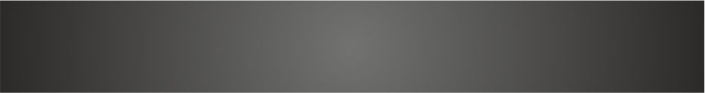 28 куб.\м28 куб.\м4 часа \ 4000р4 часа \ 4000р4 часа \ 4000р800 рублей800 рублей800 рублей25 руб.\км25 руб.\км25 руб.\км800 рублей800 рублей28 куб.\м28 куб.\м4 часа \ 4000р4 часа \ 4000р4 часа \ 4000р800 рублей800 рублей800 рублей25 руб.\км25 руб.\км25 руб.\км800 рублей800 рублей35 куб.\м35 куб.\м5 часов \ 5200р5 часов \ 5200р5 часов \ 5200р800 рублей800 рублей800 рублей25 руб.\км25 руб.\км25 руб.\км800 рублей800 рублей35 куб.\м35 куб.\м5 часов \ 5200р5 часов \ 5200р5 часов \ 5200р800 рублей800 рублей800 рублей25 руб.\км25 руб.\км25 руб.\км800 рублей800 рублей40 куб.\м40 куб.\м6 часов\ 6000р6 часов\ 6000р6 часов\ 6000р850 рублей850 рублей850 рублей25 руб.\км25 руб.\км25 руб.\км850 рублей850 рублей40 куб.\м40 куб.\м6 часов\ 6000р6 часов\ 6000р6 часов\ 6000р850 рублей850 рублей850 рублей25 руб.\км25 руб.\км25 руб.\км850 рублей850 рублей45 куб.\м45 куб.\м7 часов\ 7600р7 часов\ 7600р7 часов\ 7600р900 рублей900 рублей900 рублей30 руб.\км30 руб.\км30 руб.\км900 рублей900 рублей45 куб.\м45 куб.\м7 часов\ 7600р7 часов\ 7600р7 часов\ 7600р900 рублей900 рублей900 рублей30 руб.\км30 руб.\км30 руб.\км900 рублей900 рублей